Aplikasi Sistem Informasi Taman Pendidikan Al-Qur’an (TPA) Az-Zikra Berbasis Website Menggunakan Metode Rapid Application Development (RAD)Nurul Nikma Salsabila*1, John Socrates Kekenusa2, Stephano Caesar Wenston Ngangi31,2,3 Sistem Informasi, Matematika, FMIPA, UNSRATe-mail: *1nurulsalsabila106@student.unsrat.ac.id, 2johnskekenusa@unsrat.ac.id, 3stephano.ngangi@unsrat.ac.idPENDAHULUAN Sistem informasi merupakan sistem di dalam suatu organisasi yang berfungsi mengolah transaksi harian, mendukung operasi, serta menyediakan informasi yang diperlukan bagi pihak yang berkepentingan. Sistem informasi juga merupakan seperangkat komponen saling berhubungan dan berintegrasi yang berfungsi memproses, mendistribusikan, serta menyimpan informasi guna mendukung keputusan dan pengawasan di dalam suatu organisasi . Penerimaan Santri Baru (PSB) merupakan suatu proses administrasi untuk seleksi calon santri baru Proses PSB selalu dilakukan secara manual pada masing-masing instansi sekolah khususnya Pondok Pesantren, maka akan menyebabkan berbagai kesulitan dari beberapa pihak terkait. Oleh karena itu dibuatlah Sistem Pendaftaran Santri Baru secara online atau istilahnya bisa disebut dengan PSB online . Website merupakan kumpulan halaman digital yang berisi informasi berupa teks, animasi, gambar, suara dan video atau gabungan dari semuanya yang terkoneksi oleh internet, sehingga dapat dilihat oleh seluruh siapapun yang terkoneksi jaringan internet .Taman Pendidikan Al-Qur’an (TPA) adalah unit pendidikan non-formal jenis keagamaan berbasis komunitas muslim yang menjadikan al-Qur’an sebagai materi utamanya, dan diselenggararakan dalam suasana yang indah, bersih, rapi, nyaman, dan menyenangkan sebagai cerminan nilai simbolis dan filosofis dari kata TAMAN yang dipergunakan. Taman Pendidikan Al-Qur’an (TPA) Az-zikra adalah salah satu Taman Pendidikan Al-Qur’an (TPA) yang berlokasi di Kecamatan Patampanua, Kabupaten Pinrang, Sulawesi Selatan, dan didirikan pada tahun 2016. Tempat ini hanya di peruntukan bagi anak-anak yang beragama islam dengan rentang usia 7-12 tahun, di tempat ini santri dan santriwati diajarkan tentang membaca, menulis, dan memahami Al-Qur’an dan serta materi keagamaan (islam) lainnya, dalam rangka pengembangan jiwa, pribadi, dan pengetahuan. Dalam pengolahan data, Taman Pendidikan Al-Qur’an (TPA) Az-zikra masih menggunakan metode konvensional. Dalam hal pencatatan data pendaftar, santri, pengajar, serta data internal Taman Pendidikan Al-Qur’an Az-zikra, semuanya masih dicatat secara manual di buku-buku terpisah. Keadaan ini mengakibatkan data yang telah tercatat menjadi tersebar dan sulit dikelola. Selain itu, minimnya upaya dalam menyampaikan informasi juga menyebabkan rendahnya pengetahuan masyarakat mengenai Taman Pendidikan Al-Qur’an (TPA) Az-zikra. Adapun beberapa penelitian terdahulu yang berhubungan tentang aplikasi sistem informasi yang pernah diamati dan dibuat lebih dulu, sebagai berikut :Penelitian yang berjudul “Rancang Bangun Sistem Informasi Pendaftaran Santri Online Implementasi Metode Rapid Aplication Development (RAD) (Studi Kasus : MA. Al-Wutsqo Tanah Baru Depok)” . Perbedaan dengan penelitian yang dilakukan yaitu pada aspek objek  yang dimana peneliti akan melakukan penelitian di Taman Pendidikan Al-Qur’an (TPA) Az-zikra. Penelitian terdahulu yang berjudul “Aplikasi Pendaftaran Santri/Santriwati Berbasis Web Pada Pesantren As’adiyah Belawa Baru”. Menggunakan metode pengembangan waterfall . Perbedaan dengan penelitian yang dilakukan yaitu pada metode pengembangan yang dimana peneliti akan menggunakan metode Rapid Application Development (RAD). Penelitian terdahulu yang berjudul “Pembuatan Sistem Informasi TKA-TPA Al-Iman Bantul Yogyakarta”. Pada penelitian ini menghasilkan website yang dapat digunakan oleh admin dan ustadz . Perbedaan dengan penelitian yang dilakukan yaitu pada hasilnya, yang dimana menghasilkan aplikasi berbasis website yang dapat digunakan oleh pengguna dan admin Taman Pendidikan Al-Qur’an (TPA) Az-zikra.Berdasarkan permasalahan tersebut, penulis bertujuan untuk mebuat sebuah aplikasi sistem informasi berbasis website. Penelitian ini diberi judul "Aplikasi Sistem Informasi Taman Pendidikan Al-Qur'an (TPA) Az-Zikra Berbasis Website Menggunakan Metode Rapid Application Development (RAD)". Diharapkan aplikasi ini dapat meningkatkan efisiensi pengelolaan data TPA Az-zikra dan meningkatkan pemahaman masyarakat tentang peran TPA dalam pendidikan Al-Qur'an.metode penelitian Waktu dan Tempat PenelitianPenelitian ini dimulai pada bulan November 2022, yang dimulai dengan penyusunan proposal. Lokasi penelitian yang akan dilaksanakan di Taman Pendidikan Al-Qur’an (TPA) Az-zikra yang berada di Kecamatan Patampanua, Kabupaten Pinrang, Sulawesi Selatan.Perangkat Lunak (Software)Pada penelitian ini menggunakan beberapa perangkat lunak (software), yaitu :Visual Studio Code (VSCode)XAMPPMySQLDrawio Metode Pengumpulan DataDalam penelitian ini, penulis menggunakan beberapa metode pengumpulan data sebagai berikut :Wawancara Wawancara merupakan proses tanya jawab kepada seseorang yang ada di tempat penelitian Wawancara yang dilakukan oleh penulis dengan pihak Taman Pendidikan Al-Qur’an (TPA) Az-zikra akan memudahkan penulis dalam mengumpulkan data dan dapat mengetahui informasi yang berkaitan dengan penelitian.Observasi Observasi merupakan metode pengumpulan data yang dilakukan secara langsung terhadap objek yang ingin di bahas pada penelitian ini .Studi Literatur (Pustaka)Metode pengumpulan data ini merupakan metode yang pengumpulan data diambil dari buku maupun jurnal yang akan dijadikan sebagai acuan terhadap objek yang akan dibahas dalam penelitian ini .Metode Pengembangan Sistem Metode yang digunakan penulis pada penelitian ini adalah Rapid Application Development (RAD) yang merupakan sebuah model proses perkembangan perangkat lunak sekuensial linier yang menekankan siklus perkembangan yang sangat pendek . yang dimana metode ini dibagi menjadi 4 tahapan, yaitu :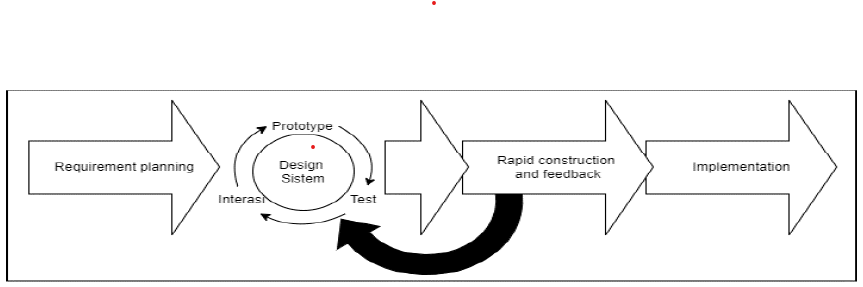 Gambar 1. Metode Rapid Application Development .Perencanaan KebutuhanKebutuhan FungsionalSistem dapat menampilkan beranda Sistem dapat menampilkan profil TPASistem dapat menampilkan galeriSistem dapat menampilkan BeritaSistem dapat menampilkan pendaftaranSistem dapat menampilkan menu masuk sebagai santri dan admin;Sistem dapat menampilkan data diri;Sistem dapat manampilkan menu ubah kata sandi santri dan admin;Sistem dapat keluar ke halaman utama. Sistem dapat mengelola galeri;Sistem dapat mengelola berita;Sistem dapat mengelola data santri;Sistem dapat mengelola data pengajar;Sistem dapat mengelola identitas TPA;Sistem dapat mengelola tentang TPA;Kebutuhan non-fungsionalUsabilityTampilan yang sederhana;Mudah digunakan oleh pengguna;Informasi yang selalu update.FunctionalitySistem dapat diakses dimanapun dan kapanpun (memiliki jaringan internet)SecurityData pendaftar yang bersifat privasi;Santri memiliki nama pengguna dan kata sandi;Desain SistemPada tahapan ini peneliti dengan objek yang akan diteliti akan berdiskusi mengenai desain sistem yang akan dibuat agar dapat sesuai dengan kebutuhan dan keinginan, kemudian akan memperoleh feedback berdasarkan masukan, dan akan memperbaiki serta mengembangkan desain visual dan fitur yang diinginkan pengguna.Diagram KonteksDiagram konteks atau juga sering disebut DFD Level 0, yang digunakan untuk menggambarkan sistem yang akan dibuat sebagai suatu entitas tunggal yang berinteraksi dengan orang maupun sistem lain . Berikut merupakan Diagram Konteks aplikasi sistem informasi Taman Pendidikan Al-Qur’an (TPA) Az-zikra berbasis website :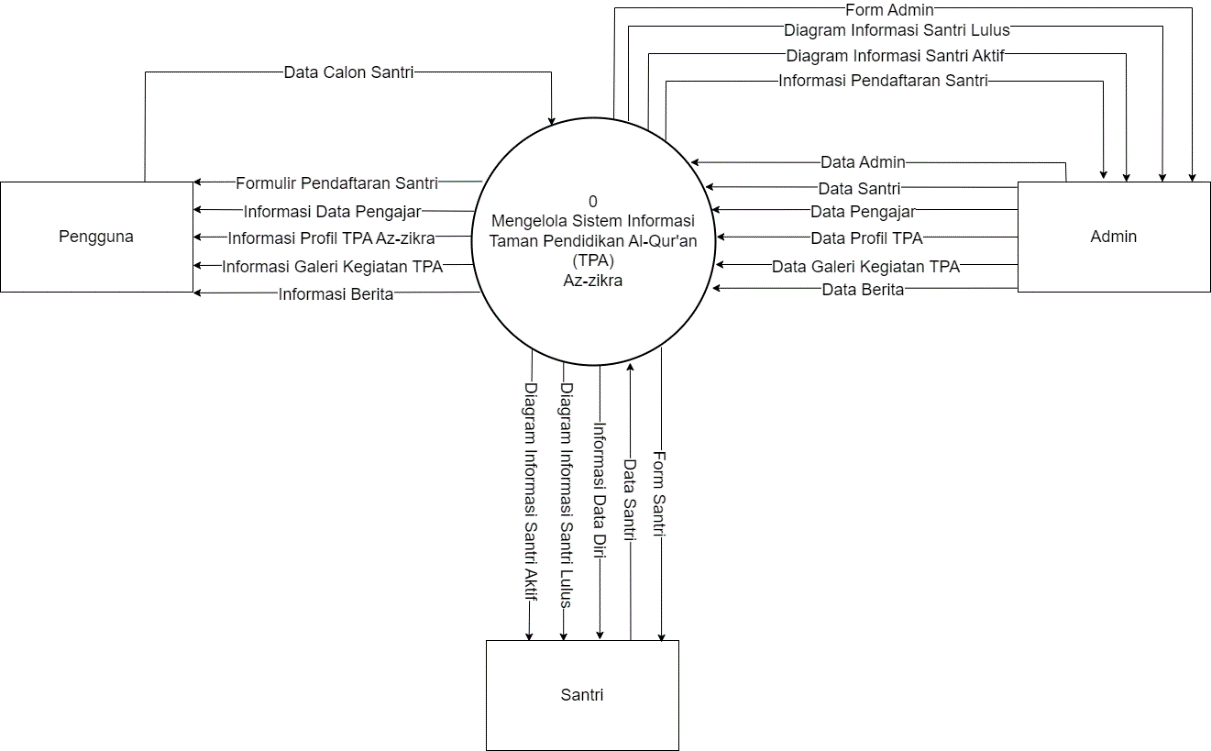 Gambar 2. Diagram KonteksData Flow Diagram Level 1Data flow diagram level 1 digunakan untuk menggambarkan modul-modul yang ada dalam sistem yang akan dibuat. Pada gambar 3 yang merupakan DFD Level 1 digunakan untuk mendefinisikan aliran data sistem secara keseluruhan. Terdapat 9 proses yang akan memberikan pengertian tentang fitur bawaan sistem. Yang dimana proses tersebut meliputi mengelola pendaftran santri, masuk santri, masuk admin, galeri, berita, profil, data santri, data pengajar, ubah kata sandi, dan keluar.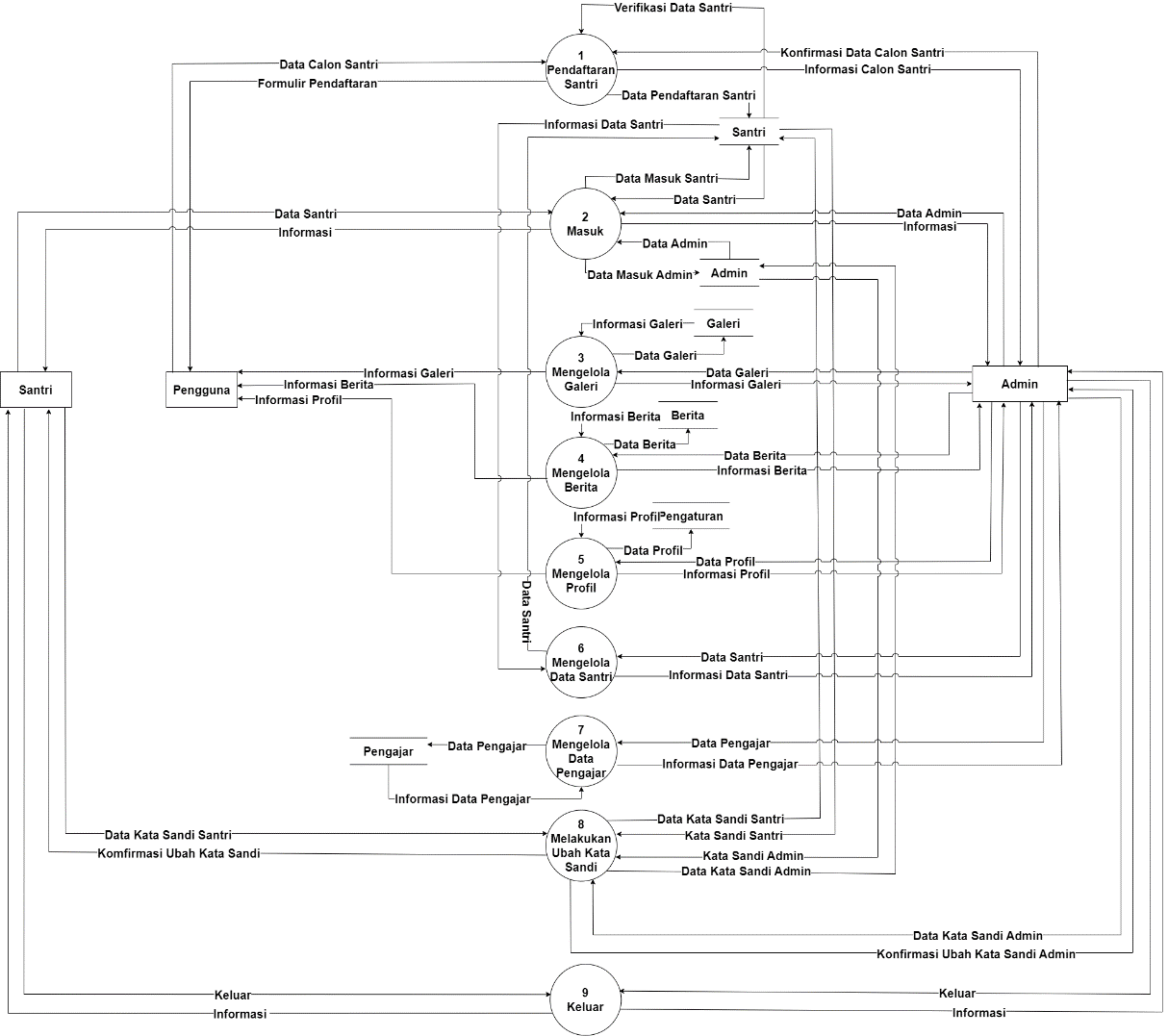 Gambar 3. DFD Level 1Desain DatabaseUntuk melakukan desain database pada desain sistem ini maka peneliti melakukan pendekatan dengan menggunakan teknik Entity Relationship Diagram (ERD) dengan notasi Chen. Entity Relationship Diagram (ERD) adalah sebuah representasi visual dalam bentuk gambar atau simbol yang menggambarkan jenis entitas dalam sebuah sistem, dengan rincian atributnya, dan menjelaskan bagaimana entitas tersebut saling terhubung atau berelasi dalam data . Adapun ERD yang telah dibuat, sebagai berikut: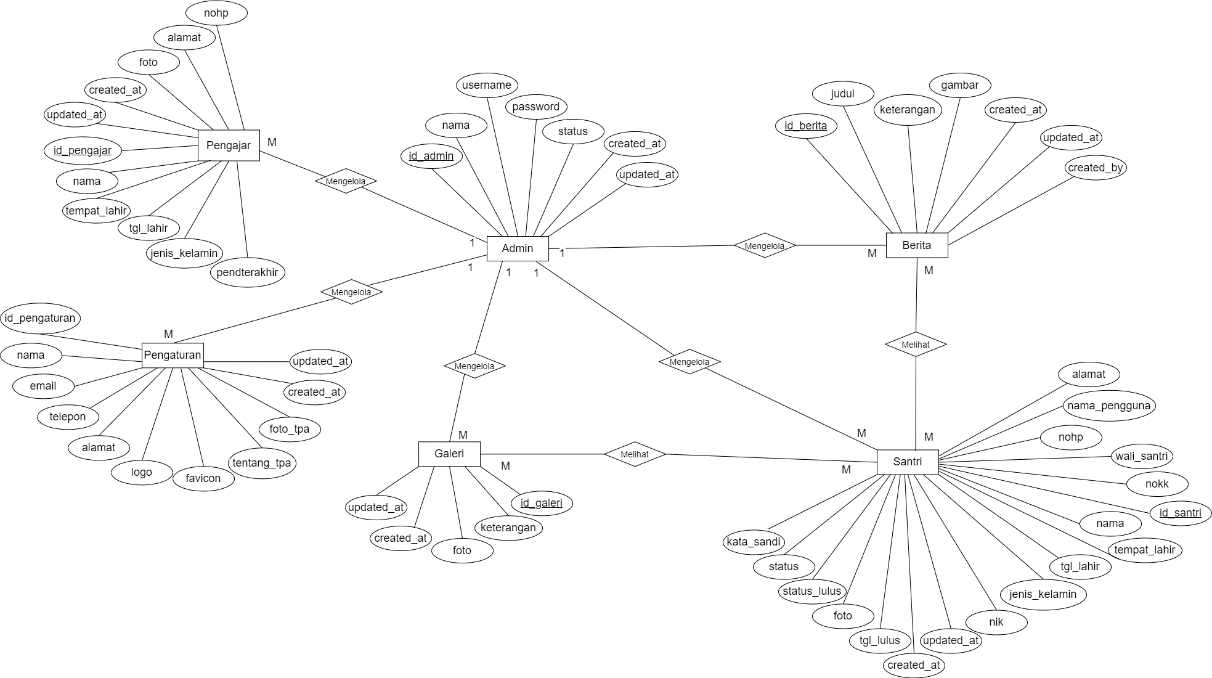 Gambar 4. Entity Relationship DiagramDesain User InterfacePada tahapan ini dilakukan proses pembuatan tampilan pengguna dan tampilan admin yang akan digunakan untuk mengimplementasikan hasil analisis yang akan dibuat kedalam sebuah website. 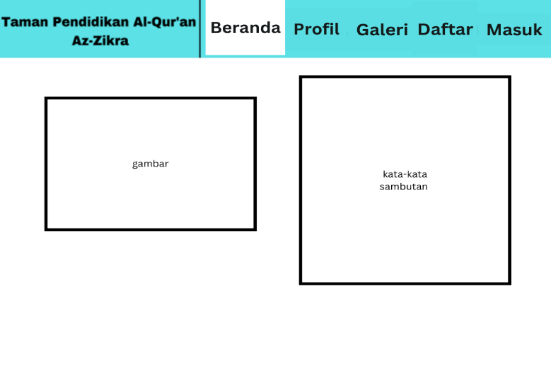 Gambar 5. User Interface Tampilan Pengguna pada Halaman Beranda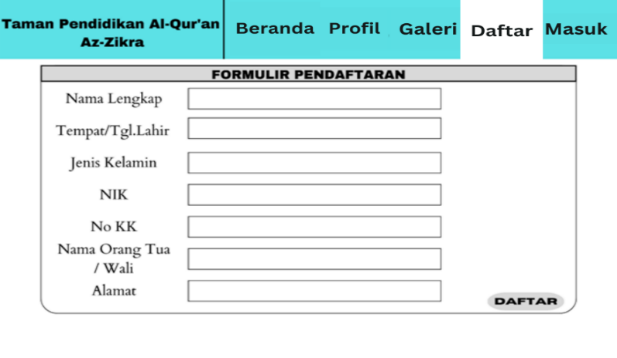 Gambar 6. User Interface Tampilan Pengguna pada Halaman Pendaftaran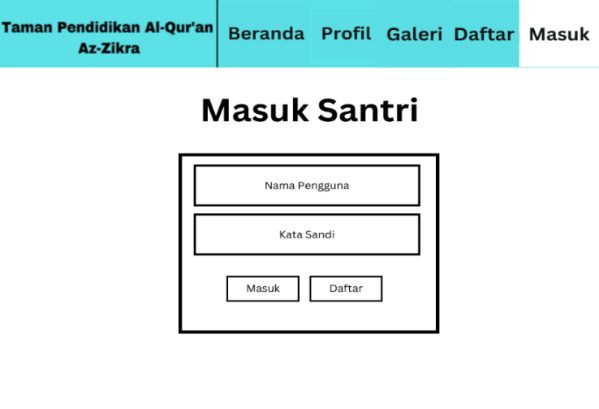 Gambar 7. User Interface Tampilan Halaman Masuk Santri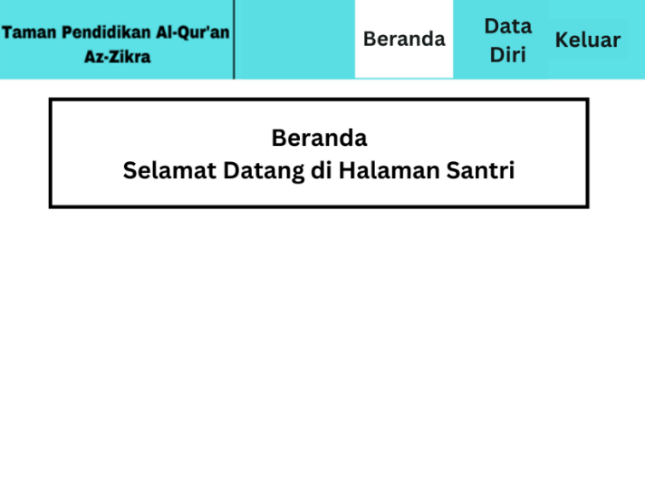 Gambar 8. User Interface Tampilan Halaman Beranda  Santri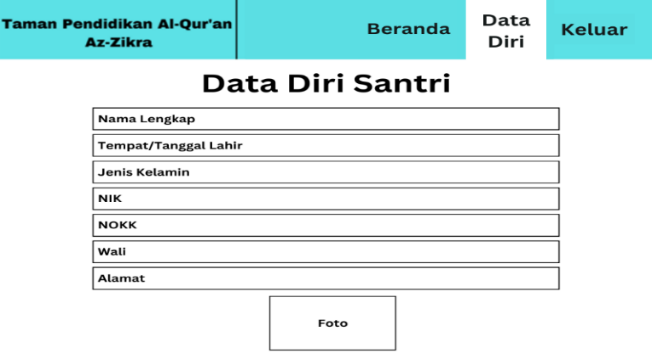 Gambar 9. User Interface Tampilan Halaman Data Diri Santri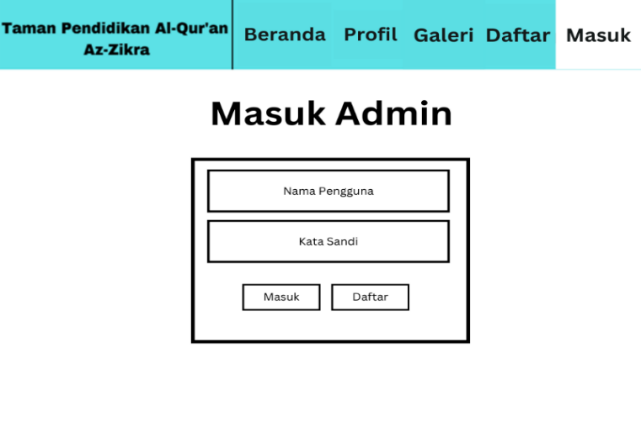 Gambar 10. User Interface Tampilan Halaman Masuk Admin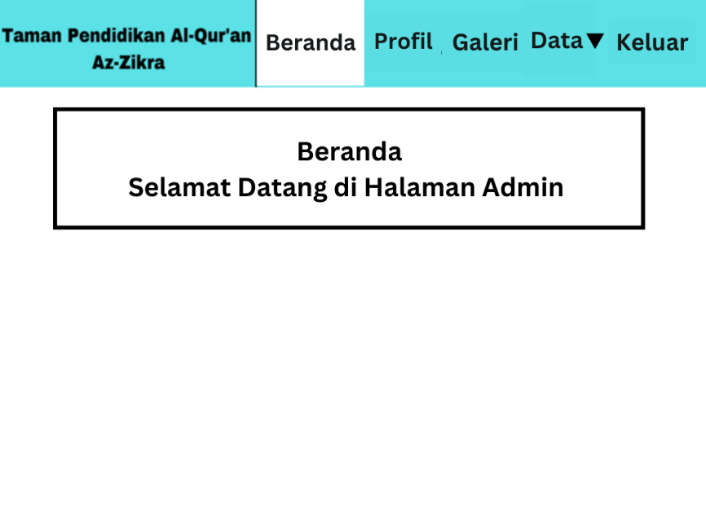 Gambar 11. User Interface Tampilan Admin Halaman Beranda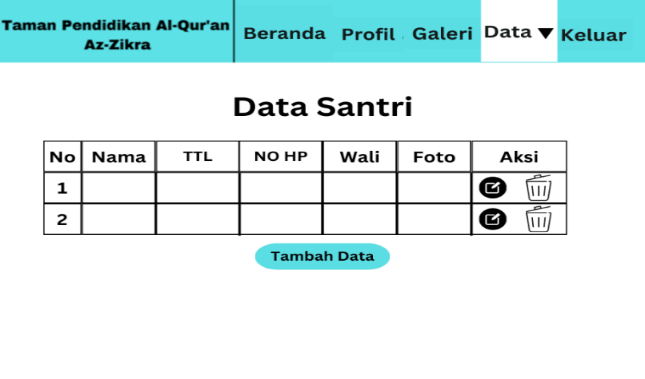 Gambar 12. User Interface Tampilan Admin Halaman Data Santri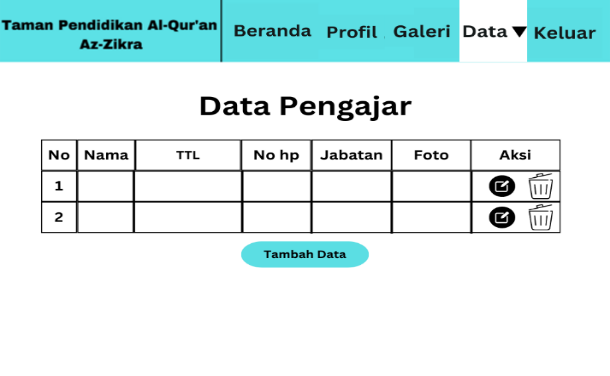 Gambar 13. User Interface Tampilan Admin Halaman Data PengajarPrototypePada tahapan ini, yang merupakan hasil pembuatan prototype sesuai dengan desain User Interface  yang telah sesuai dengan kebutuhan pengguna, pada tahap prototype ini dilakukan perbaikan dan penambahan fitur dari hasil pengumpulan feedback yang terdapat pada tabel 1. Pada tahap ini perbaikan prototype dilakukan secara berulang, sehingga kebutuhan pengguna terpenuhi.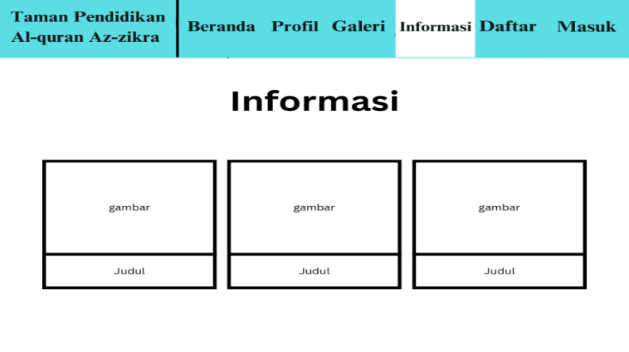 Gambar 14. Tampilan Menu Informasi TPA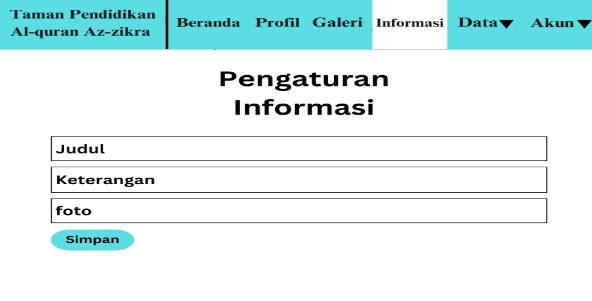 Gambar 15. Tampilan Halaman Mengelola Data Informasi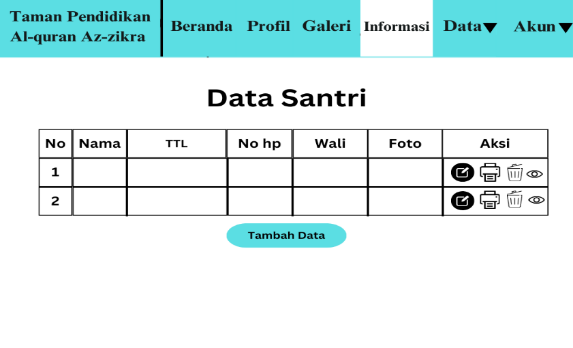 Gambar 16. Penambahan Fitur Cetak dan Lihat Pada Data Santri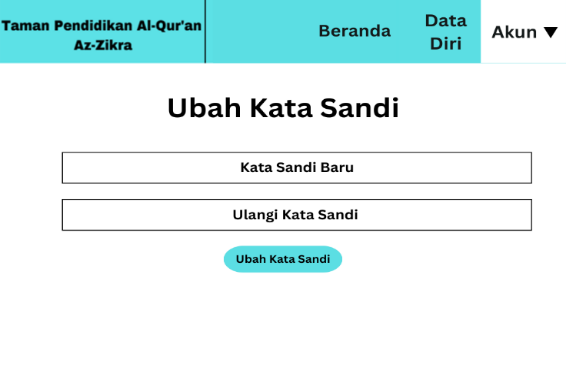 Gambar 17. Tampilan Halaman Ubah Kata Sandi Santri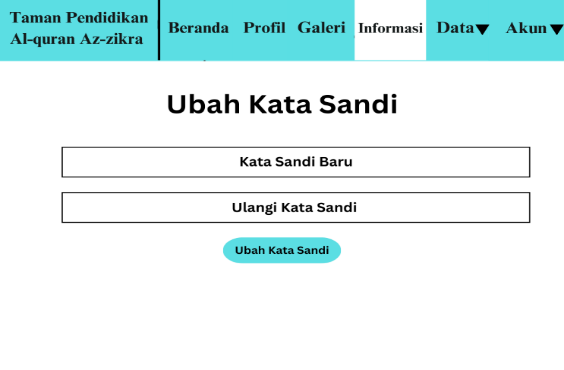 Gambar 18. Tampilan Halaman Ubah Kata Sandi AdminHASIL DAN PEMBAHASAN Proses pengembangan dan pengumpulan feedbackUntuk memastikan hasil dari prototype apakah telah memenuhi kebutuhan dari pengguna, maka akan dilakukan proses pengujian dan pengumpulan feedback dari prototype yang dihasilkan. Hasil dari feedback pengguna akan didapatkan masukan yang digunakan untuk melakukan perbaikan prototype seperti yang terlihat pada tabel 1.Tabel 1. Feedback PenggunaImplementasi atau Penyelesaian ProdukImplementasi Halaman Pengguna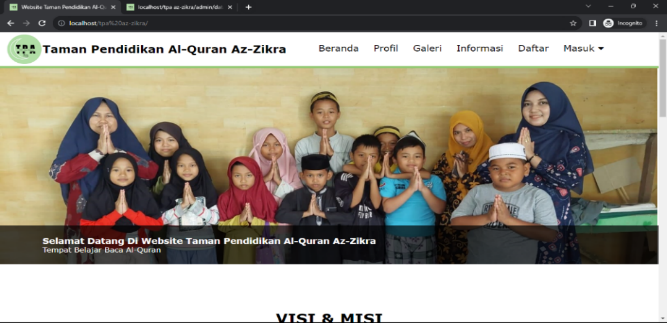 Gambar 19. Halaman Pengguna (Beranda)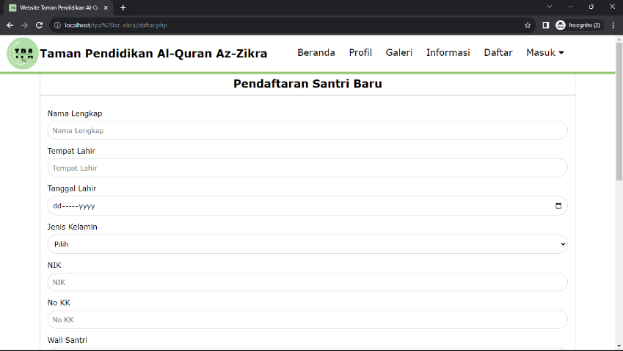 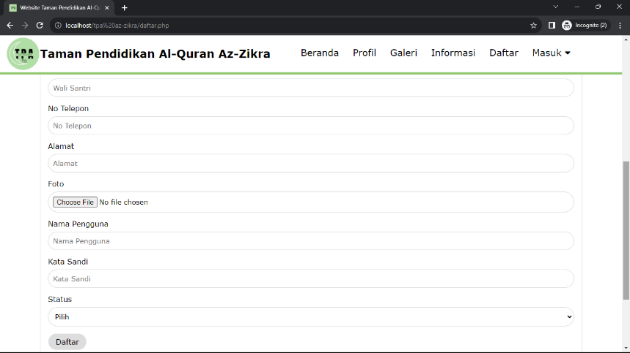 Gambar 20. Halaman Pengguna (form pendaftaran)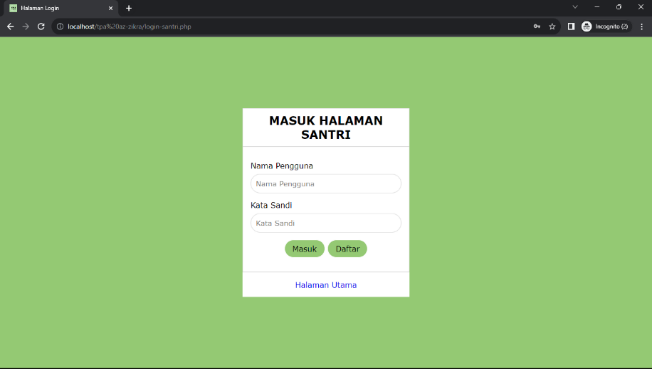 Gambar 21. Halaman Pengguna (Masuk Santri)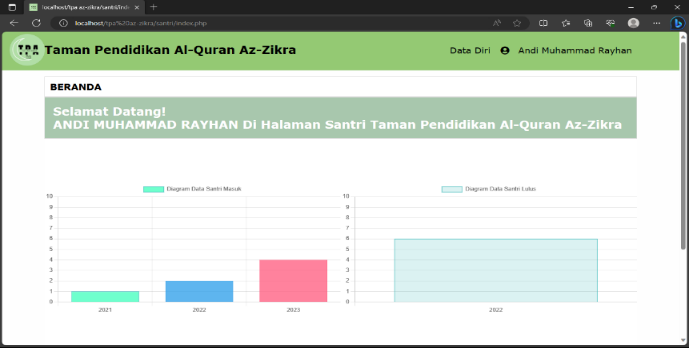 Gambar 22. Halaman Beranda Santri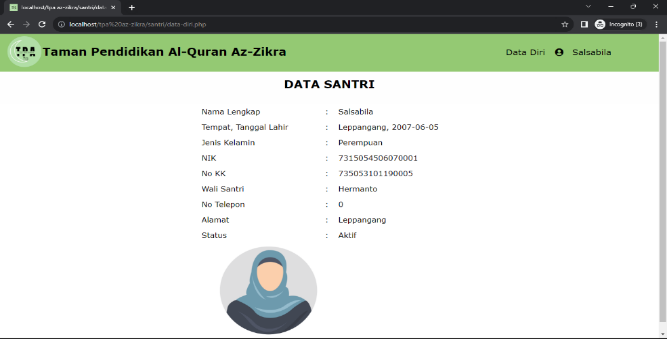 Gambar 23. Halaman Data Diri SantriImplementasi Halaman Admin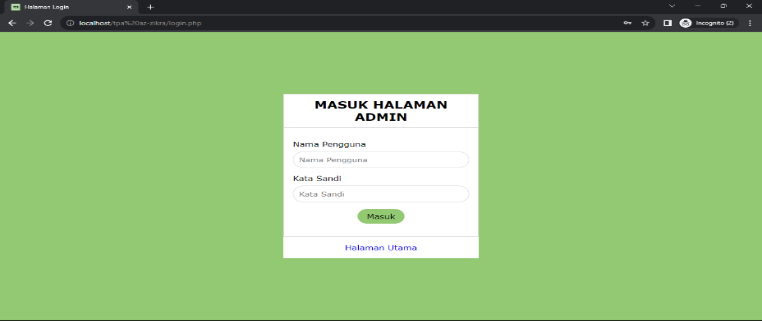 Gambar 24. Halaman Masuk Admin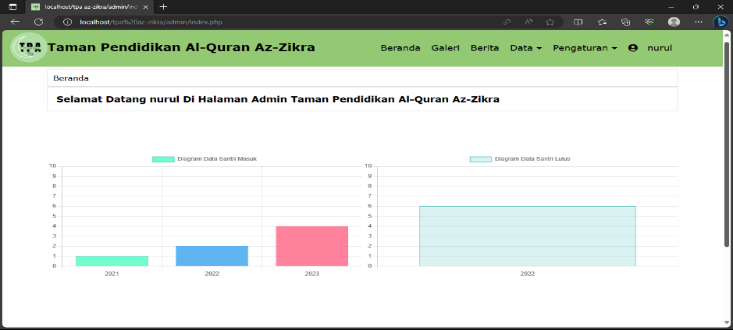 Gambar 25. Halaman Beranda Admin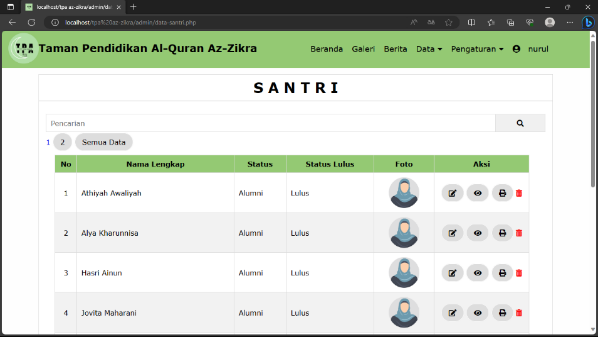 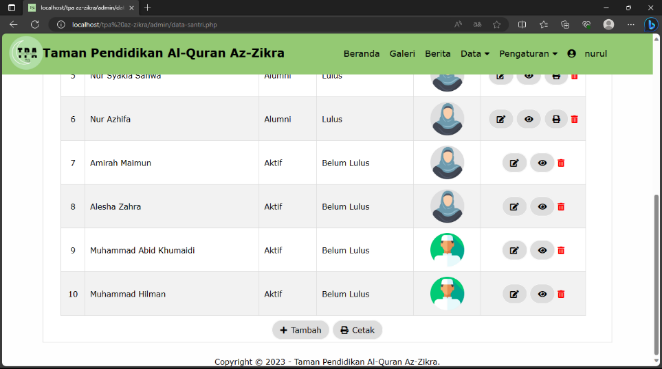 Gambar 26. Halaman Data Santri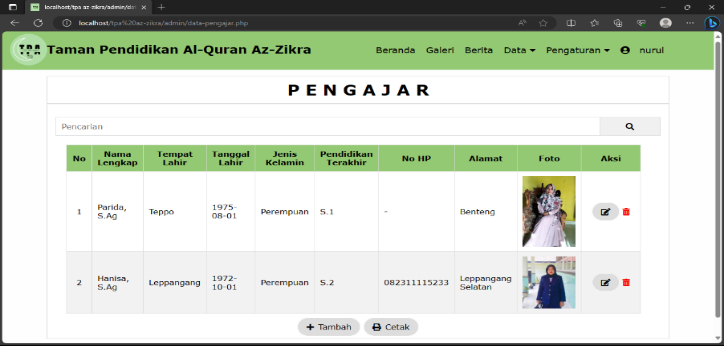 Gambar 27. Halaman Data PengajarPengujian Black BoxTahapan terakhir yaitu melakukan pengujian dengan menggunakan black box pada sistem website yang telah dibangun. Pengujian ini bertujuan untuk mengetahui website yang telah dibangun apakah berjalan secara baik tanpa adanya error (bug). Pengujian Halaman AdminTabel 2. Pengujian Masuk AdminTabel 3. Pengujian Tambah Data SantriTabel 4. Pengujian Tampil data santriTabel 5. Pengujian Edit Data SantriTabel 6. Pengujian Menghapus Data SantriTabel 7. Pengujian Cetak SKLTabel 8. Pengujian Mencetak Data SantriTabel 9. Pengujian Tambah Data PengajarTabel 10. Pengujian Tampil data PengajarTabel 11. Pengujian Edit Data PengajarTabel 12. Pengujian Menghapus Data PengajarPengujian Halaman PenggunaTabel 13. Pengujian Pengguna Melakukan PendaftaranTabel 14. Pengujian Masuk SantriTabel 15. Pengujian Melihat Data Dirikesimpulan dan SARAN 	Kesimpulan dalam penelitian ini yaitu, berhasil merancang dan membuat suatu aplikasi sistem informasi berbasis website untuk memfasilitasi pendaftaran santri di Taman Pendidikan Al-Qur'an (TPA) Az-zikra. Aplikasi ini menggunakan bahasa pemrograman PHP dan database MySQL, dengan Visual Studio Code sebagai software code editor. Hasilnya, pengguna dapat dengan mudah mendaftar secara online, sementara pihak TPA Az-zikra dapat lebih efisien mengelola data santri, data pengajar, dan informasi penting tentang TPA, yang dapat diakses oleh masyarakat secara luas. Keberhasilan ini juga berkat penerapan metode Rapid Application Development (RAD) yang mempercepat proses pengembangan aplikasi dengan tahapan yang terstruktur, khususnya dalam konteks pembuatan aplikasi berbasis website pada skala kecil seperti TPA Az-zikra.DAFTAR PUSTAKA A R T I C L E  I N F O   ABSTRAKSI History of the article:Received July 1, 2023Revised July 21, 2023Accepted July 28, 2023In the modern era like now, the use of information technology has become an important part of daily activities. An information system is a system that processes data into information and websites as a medium for conveying information are very important. Az-Zikra Al-Qur'an Education Park (TPA) is a non-formal religious educational institution for the Muslim community which uses the Al-Qur'an as its main material, and to make the young generation Qur'anic and grounded in the Qur'an. . Located in Patampanua District, Pinrang Regency, South Sulawesi, and was founded in 2016. This place focuses on Muslim children aged 7-12 years. However, in managing data, TPA Az-zikra uses conventional methods. Recording of registrants, students, teachers, and TPA internal data is done manually, causing the data to be scattered and difficult to manage. Apart from that, the lack of efforts to disseminate information about TPA Az-zikra has also resulted in low public knowledge about this institution. To overcome this problem, researchers aim to create a website-based information system application using the rapid application development (RAD) method. This research produces a website-based information system application that can be used to make it easier for users to register as students at the Al-Qur'an Education Park (TPA) Az-zikra online, and at the Al-Qur'an Education Park (TPA) Az- zikra will make it easier to manage student data, teacher data and important information about the Az-zikra Al-Qur'an Education Park (TPA) so that it can be known by the outside community.Keyword: Rapid Aplication Development (RAD), Sistem Informasi, Taman Pendidikan Al-Qur’an (TPA) Az-zikra, WebsiteKeywords: 3 to 5KeywordsCorrespondece:Nurul Nikma SalsabilaE-mail: nurulsalsabila106@student.unsrat.ac.idIn the modern era like now, the use of information technology has become an important part of daily activities. An information system is a system that processes data into information and websites as a medium for conveying information are very important. Az-Zikra Al-Qur'an Education Park (TPA) is a non-formal religious educational institution for the Muslim community which uses the Al-Qur'an as its main material, and to make the young generation Qur'anic and grounded in the Qur'an. . Located in Patampanua District, Pinrang Regency, South Sulawesi, and was founded in 2016. This place focuses on Muslim children aged 7-12 years. However, in managing data, TPA Az-zikra uses conventional methods. Recording of registrants, students, teachers, and TPA internal data is done manually, causing the data to be scattered and difficult to manage. Apart from that, the lack of efforts to disseminate information about TPA Az-zikra has also resulted in low public knowledge about this institution. To overcome this problem, researchers aim to create a website-based information system application using the rapid application development (RAD) method. This research produces a website-based information system application that can be used to make it easier for users to register as students at the Al-Qur'an Education Park (TPA) Az-zikra online, and at the Al-Qur'an Education Park (TPA) Az- zikra will make it easier to manage student data, teacher data and important information about the Az-zikra Al-Qur'an Education Park (TPA) so that it can be known by the outside community.Keyword: Rapid Aplication Development (RAD), Sistem Informasi, Taman Pendidikan Al-Qur’an (TPA) Az-zikra, WebsiteNoFeedback Pengguna Untuk Perubahan PrototypePerbaikan Prototype Yang Dilakukan1.Pengguna ingin melihat informasi kegiatan yang telah dilakukan TPA Az-zikra pada halaman utama.Menambahkan tampilan halaman informasi kegiatan yang telah dilakukan TPA Az-zikra  pada halaman utama.2.Pengguna ingin mengelola data informasi kegiatan TPA Az-zikra pada halaman admin.Menambahkan tampilan halaman untuk mengelola data informasi kegiatan TPA Az-zikra pada halaman admin.3.Pengguna ingin dapat melakukan cetak surat keterangan lulus pada data santri, di halaman admin.Menambahkan aksi fitur cetak surat keterangan lulus pada data santri, di halaman admin.4. Pengguna ingin melihat detail data santri pada halaman admin.Menambahkan aksi fitur detail pada data santri, halaman admin.5.Pengguna ingin dapat mengubah kata sandi santriMenambahkan tampilan halaman ubah kata sandi santri6.Pengguna ingin dapat mengubah kata sandi adminMenambahkan tampilan halaman ubah kata sandi adminNoSkenarioTest CaseHasil yang DiharapkanHasil PengujianKesimpulan1.Pengguna memasukkan nama pengguna dan kata sandi yang benarMemasukkan nama pengguna dan kata sandiMasuk ke halaman adminSesuai harapanSukses2.Pengguna memasukkan nama pengguna yang benar dan kata sandi yang salahMemasukkan nama pengguna dan kata sandiMenampilkan alert bahwa nama pengguna yang dimasukkan salahSesuai harapanSukses3.Pengguna memasukkan nama pengguna yang benar dan kata sandi yang salahMemasukkan nama pengguna dan kata sandiMenampilkan alert bahwa kata sandi yang dimasukkan salahSesuai HarapanSukses4.Pengguna ingin masuk tanpa memasukkan nama pengguna dan kata sandiTidak memasukkan nama pengguna dan kata sandiMenampilkan alert bahwa anda harus memasukkan nama pengguna dan kata sandiSesuai harapanSuksesNoSkenarioTest CaseHasil yang DiharapkanHasil PengujianKesimpulan1.Menambahkan data santriMemasukkan data santriData santri berhasil disimpan ke dalam sistemSesuai HarapanSukses2.Memasukkan data santri tidak lengkapMemasukkan data santri tanpa mengisi kolom yang harus diisiSistem Menampilkan pesan error terkait field kosongSesuai HarapanSuksesNoSkenarioTest CaseHasil yang DiharapkanHasil PengujianKesimpulan1.Mencari data santri berdasarkan namaMemasukkan nama santri yang telah tercatat oleh sistemSistem menampilkan data santri yang sesuaiSesuai HarapanSukses2.Mencari data santri berdasarkan namaMemasukkan nama santri yang tidak tercatat oleh sistemSistem Menampilkan pesan bahwa tidak ada dataSesuai HarapanSukses3.Menampilkan seluruh data santriMengakses data selusuh santriSistem menampilkan semua data santriSesuai HarapanSuksesNoSkenarioTest CaseHasil yang DiharapkanHasil PengujianKesimpulan1.Mengedit data santri dengan data terkiniMengakses data santri yang ingin di editData santri berhasil diedit dan telah tersimpan di sistemSesuai HarapanSukses2.Mengedit data santri dengan data terkiniMemasukkan data santri tanpa mengisi kolom yang diperlukanSistem memberikan pesan error terkait field kosongSesuai HarapanSuksesNoSkenarioTest CaseHasil yang DiharapkanHasil PengujianKesimpulan1.Menghapus data santri yang yang tercatat oleh sistemMengakses data santri yang ingin dihapusData santri berhasil di hapus dari sistemSesuai HarapanSuksesNoSkenarioTest CaseHasil yang DiharapkanHasil PengujianKesimpulan1.Mencetak Surat Keterangan Lulus bagi santri yang telah lulusPilih cetak pada aksi di halaman data santriMenampilkan halaman cetak surat keterangan lulusSesuai HarapanSukses2.Mencetak Surat Keterangan Lulus bagi santri yang belum lulusPilih santri yang belum lulusAksi cetak tidak tersedia pada santri yang belum lulusSesuai HarapanSuksesNoSkenarioTest CaseHasil yang DiharapkanHasil PengujianKesimpulan1.Mencetak data santri dalam format file excelPilih tombol cetak pada halaman data santri, selanjutnya pilih cetak excel pada halaman cetakMendownload data santri dalam format file excelSesuai HarapanSukses2.Mencetak data santri dalam format file pdhPilih tombol cetak pada halaman data santri, selanjutnya pilih cetak pdf pada halaman cetakMenampilkan halaman untuk print atau simpan data dalam format file excelSesuai HarapanSuksesNoSkenarioTest CaseHasil yang DiharapkanHasil PengujianKesimpulan1.Menambahkan data PengajarMemasukkan data PengajarData pengajar berhasil disimpan ke dalam sistemSesuai HarapanSukses2.Memasukkan data pengajar tidak lengkapMemasukkan data pengajar tanpa mengisi kolom yang harus diisiSistem Menampilkan pesan error terkait field kosongSesuai HarapanSuksesNoSkenarioTest CaseHasil yang DiharapkanHasil PengujianKesimpulan1.Mencari data pengajar berdasarkan namaMemasukkan nama pengajar yang telah tercatat oleh sistemSistem menampilkan data pengajar yang sesuaiSesuai HarapanSukses2.Mencari data pengajar berdasarkan namaMemasukkan nama pengajar yang tidak tercatat oleh sistemSistem Menampilkan pesan bahwa tidak ada dataSesuai HarapanSukses3.Menampilkan seluruh data pengajarMengakses seluruh data pengajarSistem menampilkan semua data pengajarSesuai HarapanSuksesNoSkenarioTest CaseHasil yang DiharapkanHasil PengujianKesimpulan1.Mengedit data santri dengan data terkiniMengakses data Pengajar yang ingin di editData Pengajar berhasil diedit dan telah tersimpan di sistemSesuai HarapanSukses2.Mengedit data santri dengan data terkiniMemasukkan data pengajar tanpa mengisi kolom yang diperlukanSistem memberikan pesan error terkait field kosongSesuai HarapanSuksesNoSkenarioTest CaseHasil yang DiharapkanHasil PengujianKesimpulan1.Menghapus data pengajar yang yang tercatat oleh sistemMengakses data pengajar yang ingin dihapusData pengajar berhasil di hapus dari sistemSesuai HarapanSuksesNoSkenarioTest CaseHasil yang DiharapkanHasil PengujianKesimpulan1.Melakukan pendaftaran santri baruMemasukkan data calon santri ke dalam form pendaftaranData santri berhasil disimpan ke dalam sistemSesuai HarapanSukses2.Melakukan pendaftaran dengan data tidak lengkapMemasukkan data pendaftar tidak lengkapSistem memberikan pesan terkait field yang kosongSesuai HarapanSuksesNoSkenarioTest CaseHasil yang DiharapkanHasil PengujianKesimpulan1.Pengguna memasukkan nama pengguna dan kata sandi yang benarMemasukkan nama pengguna dan kata sandiMasuk ke halaman santriSesuai harapanSukses2.Pengguna memasukkan nama pengguna yang benar dan kata sandi yang salahMemasukkan nama pengguna dan kata sandiMenampilkan alert bahwa nama pengguna yang dimasukkan salahSesuai harapanSukses3.Pengguna memasukkan nama pengguna yang benar dan kata sandi yang salahMemasukkan nama pengguna dan kata sandiMenampilkan alert bahwa kata sandi yang dimasukkan salahSesuai HarapanSukses4.Pengguna ingin masuk tanpa memasukkan nama pengguna dan kata sandiTidak memasukkan nama pengguna dan kata sandiMenampilkan alert bahwa anda harus memasukkan nama pengguna dan kata sandiSesuai harapanSuksesNoSkenarioTest CaseHasil yang DiharapkanHasil PengujianKesimpulan1.Pengguna ingin melihat data santri pada halaman santriMemilih menu data diriSistem menampilkan data diri sesuai nama akun yang masuk pada halaman santriSesuai HarapanSukses